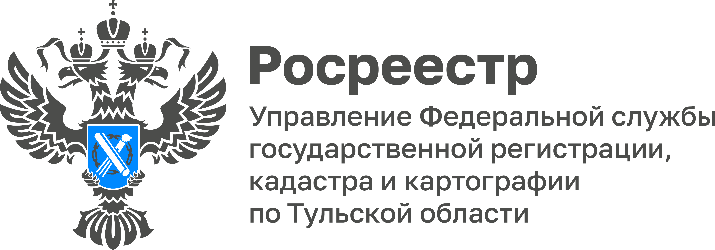 В Управлении Росреестра по Тульской области прошла встреча с Гильдией риэлторов Тульской области15 февраля 2023 года Управлением Росреестра по Тульской области организован круглый стол с Гильдией риэлторов Тульской области по актуальным вопросам в сфере учетно-регистрационных действий. В мероприятии приняли участие руководитель Управления Росреестра по Тульской области Ольга Морозова, председатель Тульской Гильдии риэлторов Алексей Сидоров, заместитель руководителя Управления Росреестра по Тульской области Татьяна Трусова, специалисты филиала ППК «Роскадастр» по Тульской области и представители риэлторского сообщества.В рамках круглого стола обсуждены изменения в Федеральном законе от 13.07.2015 № 218-ФЗ «О государственной регистрации недвижимости», вступающие или уже вступившие в 2023 году. Отдельно был обсужден вопрос порядка предоставления сведений в выписках из Единого государственного реестра недвижимости (ЕГРН) с 1 марта 2023 года.